                              ON CAMPUS EVENTApril 8 & 9, 2022FRIDAY Noon to 9:00 pmSATURDAY 9:00 am – 2:00 pmFEATURING: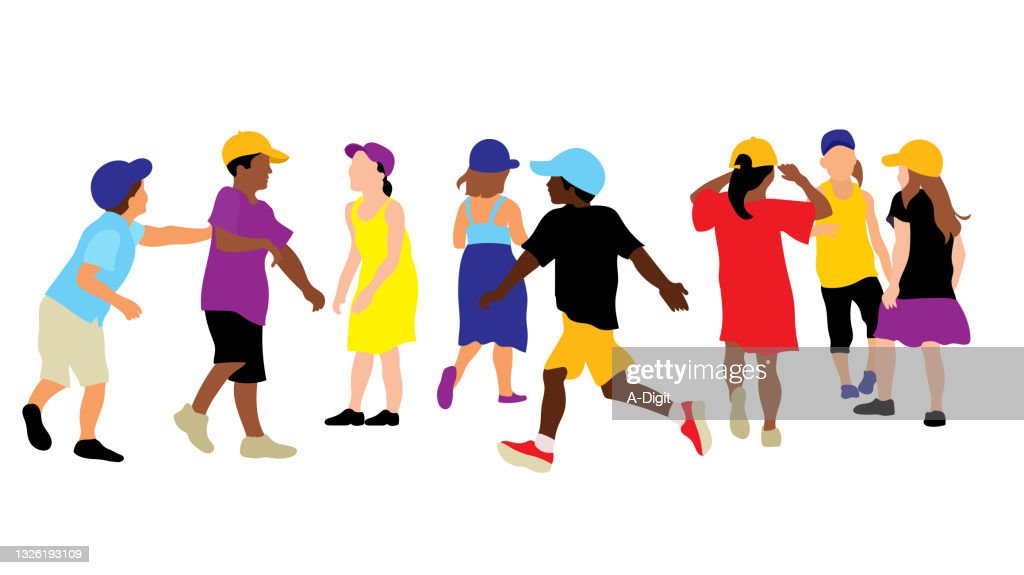 SOCIALIZING & MOVEMENTAgenda:Friday Noon -1 - Lunch1-3 - Socializing and Games/Tech3-5 - Showdown5-6:30 - Supper6:30-9:00 - Goalball/MovieSaturday9-noon - ECC ActivitiesNoon - Lunch1-2 - Closing ActivityGoogle registration form can be completed here:  https://forms.gle/ReFvrhDn5bMYVv6B6OR  call your consultant to help you complete it over the phone.  Registration deadline: April 3, 2022